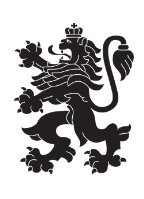 РЕПУБЛИКА БЪЛГАРИЯМинистерство на земеделието и храните и горитеОбластна дирекция „Земеделие“ – гр.Пазарджик  Отчет за постъпили сигнали в Областна Дирекция ,,Земеделие“ гр.Пазарджик за периода 01.01.2019 г. до 31.03.2019 С уважение,

Стоян Атанасов Траянов (Директор)
02.05.2019г. 15:50ч.
ОДЗ-Пазарджик


Електронният подпис се намира в отделен файл с название signature.txt.p7s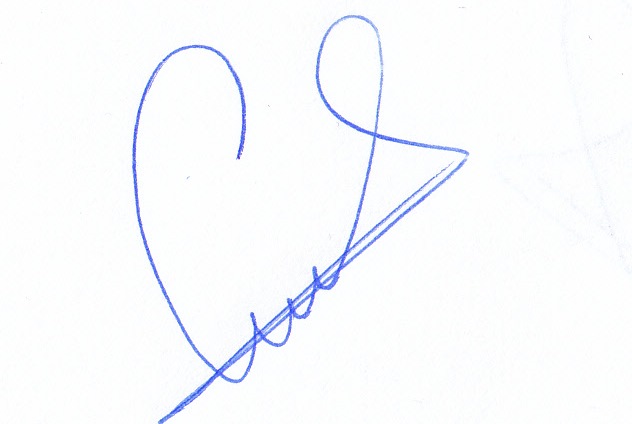 Брой сигнали Предприети действияРезултати от извършени проверкиПоследващи  действия   0---